Самарской области средней общеобразовательной школы №2 «Образовательный  центр» имени Героя Российской Федерации Немцова Павла Николаевича с. Борское муниципального района Борский Самарской области – Детский сад «Солнышко» с. Борское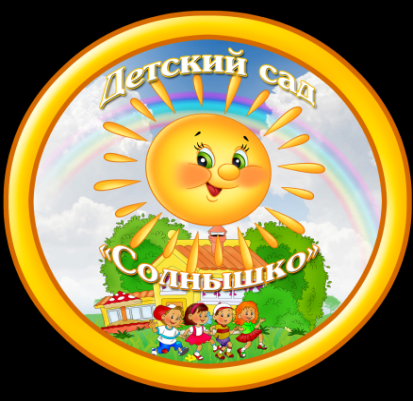 Примерный план-конспект  непосредственно  образовательной деятельности  по  художественно – эстетическому развитию для детей старшего дошкольного возраста  Дата проведения:  01.03.20019.Подготовила: воспитатель Дубасова Наталья ПетровнаБорское, 20019 годПРИМЕРНЫЙ ПЛАН – КОНСПЕКТ                                         ОБРАЗОВАТЕЛЬНОЙ ДЕЯТЕЛЬНОСТИ                                                                     ПО  ХУДОЖЕСТВЕННО - ЭСТЕТИЧЕСКОМУ РАЗВИТИЮСТАРШЕГО ДОШКОЛЬНОГО ВОЗРАСТА  Тема НОД: «Транспорт, профессия - водитель ».Воспитатель:  Дубасова Наталья ПетровнаДоминирующая область: «Художественно - эстетическое развитие».Задачи:«Художественно – эстетическое развитие»:- Продолжать формировать умение работать в нетрадиционной технике                 (рисование гуашевыми красками на пищевой пленке)- уметь подбирать гармонично сочетающиеся цвета, - передавать их средствами рисунка  (форма, строение, пропорции, расположение на листе, дополнять рисунок характерными деталями, - воспитывать аккуратность в работе;- развивать  цветовосприятие и воображение при создании задуманного образа;- развивать мелкую моторику рук. «Познавательное развитие»:- расширять и обогащать знания детей  о  профессии – водитель.    «Речевое развитие»:- совершенствовать умение грамматически правильно строить предложения; - закреплять умение давать содержательные ответы на вопросы педагога;                         - обогащать словарь (ответственность, внимательность, добросовестность, дисциплинированность). «Социально-коммуникативное развитие»: - воспитывать у детей желание делиться собственными впечатлениями со сверстниками, проявлять инициативу в общении. «Физическое развитие»:- развивать двигательную активность, координацию движений, умение сочетать слово с движением.  Методы и приемы:- практические:  рисование гуашевыми красками на пищевой пленке;- наглядные:  схемы рисования машин;- словесные: беседа, рассуждения, загадывание загадок.Материалы и оборудование:демонстрационный: схемы рисования машин;
раздаточный: краски, кисточки, непроливайки, салфетки.  Виды детской деятельности:                                                    Логика образовательной деятельностиМашинаШла по улице машина,
Шла машина без бензина,
Шла машина без шофера,
Без сигнала светофора,
Шла, сама куда не зная,
Шла машина заводная.
(Двигаться в заданном направлении, вращая воображаемый руль) Чтение стихотворения "Шофёры"Шуршат по дорогам Веселые шины Спешат по дорогам Машины, машины... А в кузове - важные, Срочные грузы: Кирпич и железо, Дрова и арбузы. Работа шоферов Трудна и сложна Но как она людям Повсюду нужна. 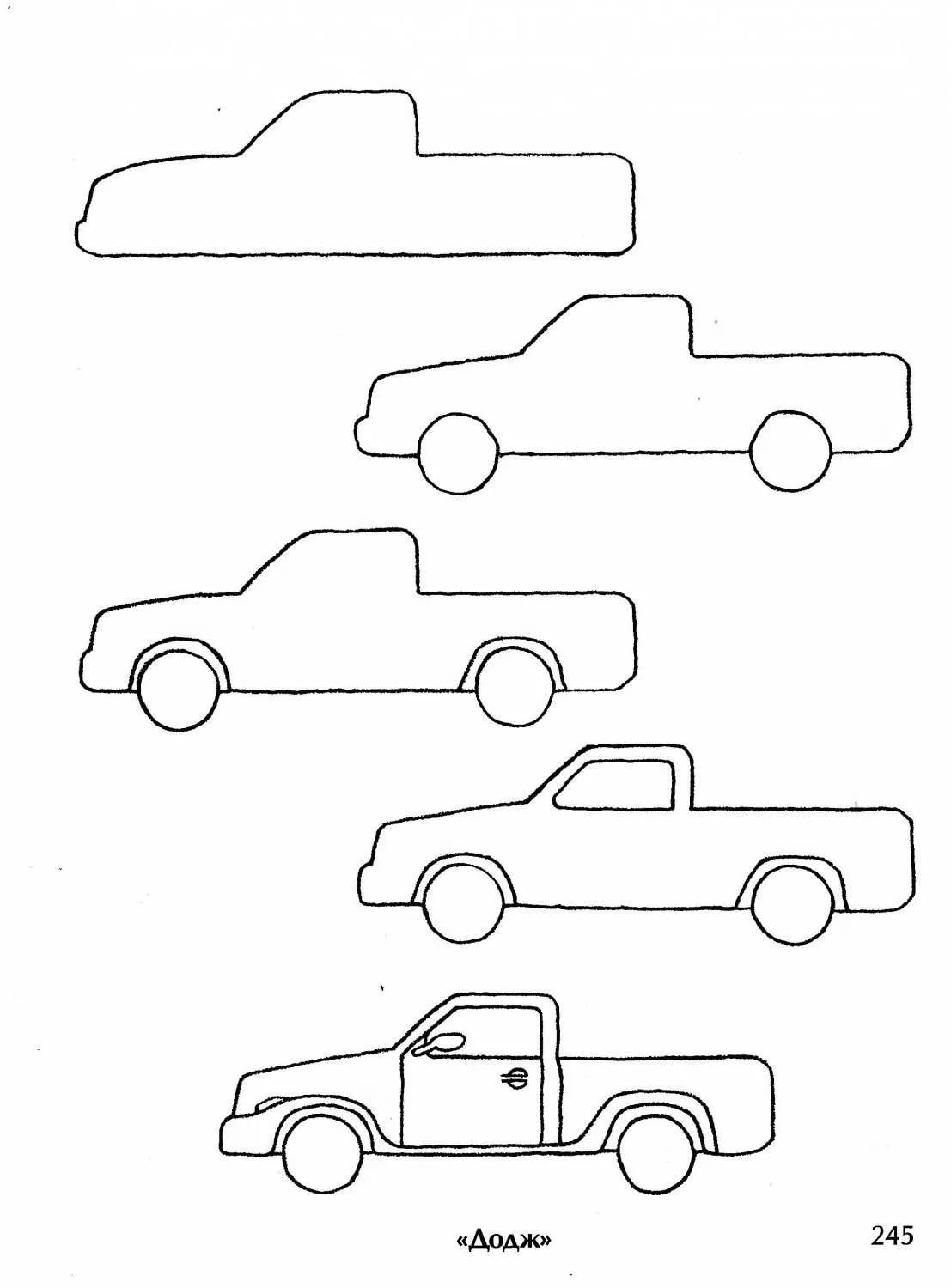 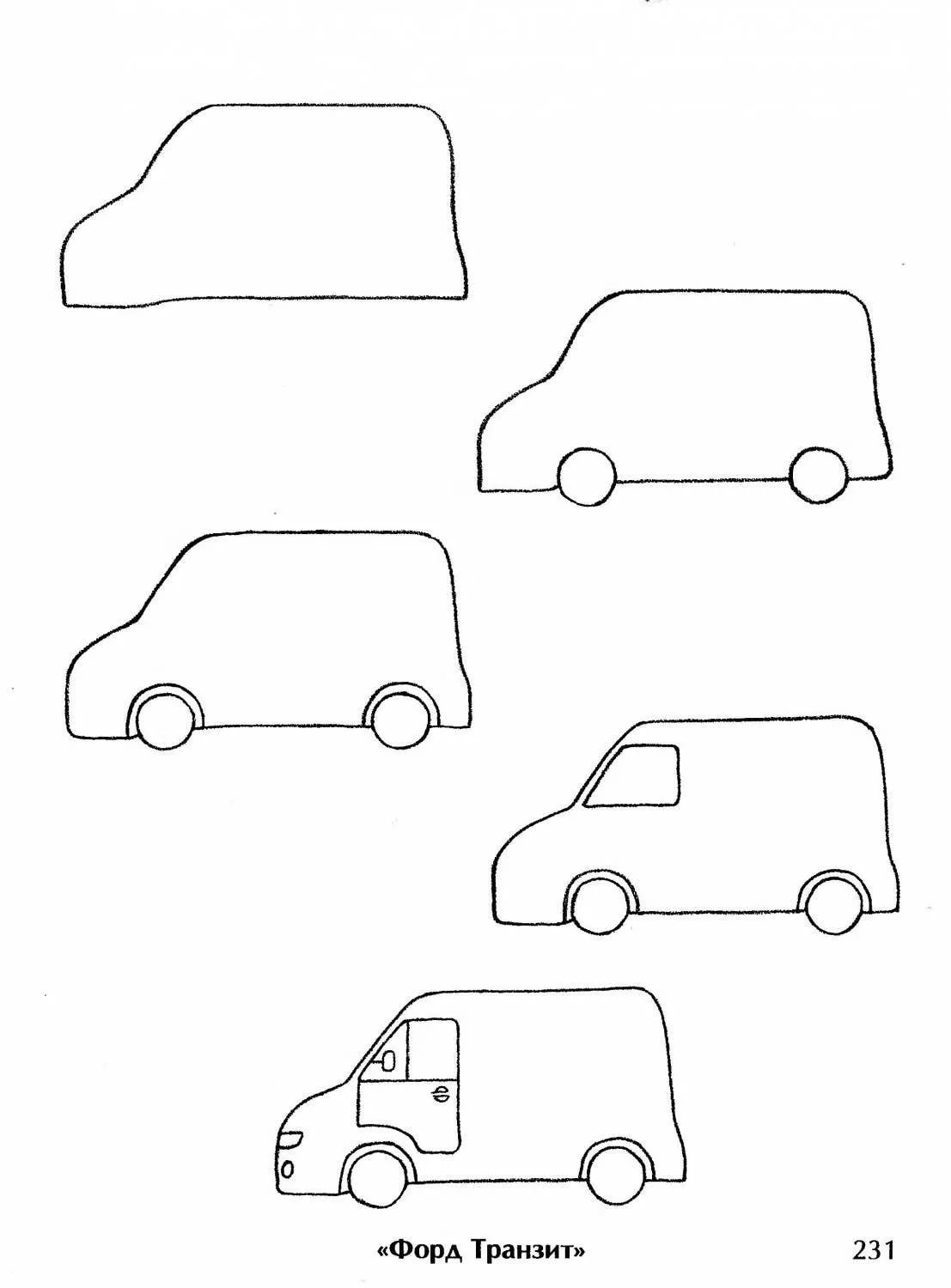 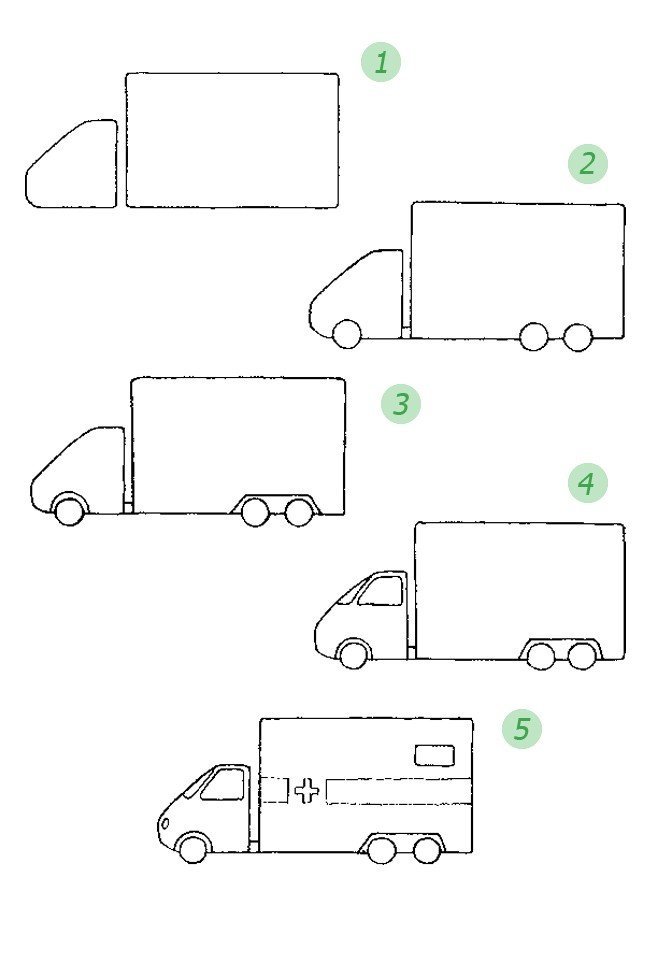 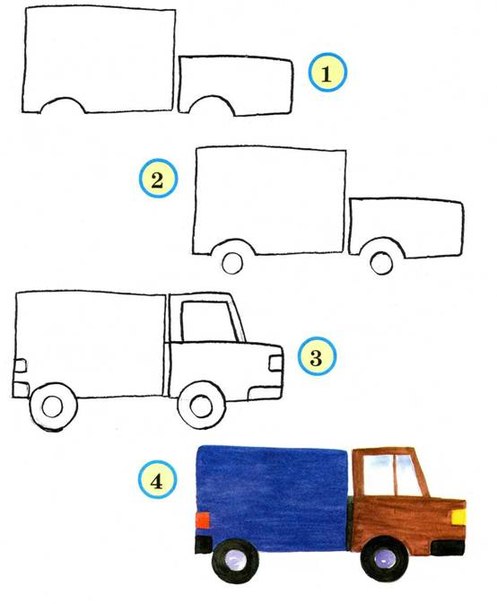 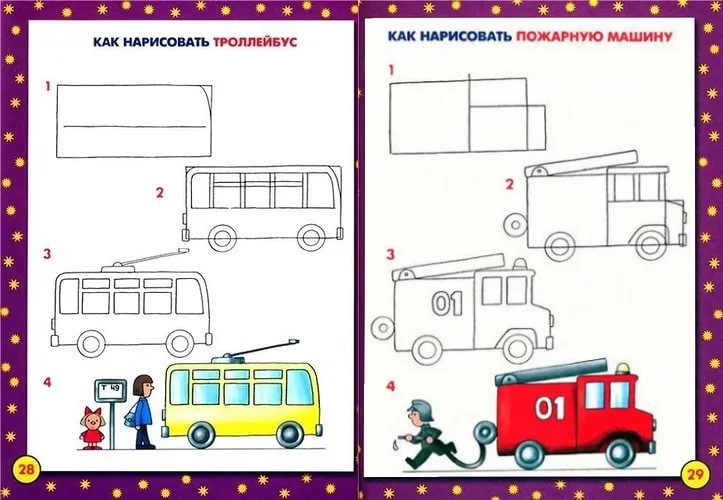 Детская деятельностьФормы и методы организации совместной деятельностиКоммуникативнаяБеседа, рассуждения, загадывание загадокЦель: развивать  мышление,  обогащать словарь, умение отгадывать загадки.Художественно - эстетическая  Рисование   машин гуашевыми красками;
 Цель: совершенствовать умение  рисовать  красками и кистью. ФизическаяФизминутка «На двух колёсах я качу». Цель: развивать координацию движений, умение сочетать слово с движением.Этап занятияДеятельность воспитателяДеятельность воспитанниковОжидаемые результатыМотивационно-организационный Мотивация занятия Мотивация занятияВозник интерес    к новому учебному материалу   Мотивационно-организационныйВоспитатель: «У меня растут года, будет и семнадцать. Где работать мне тогда, чем мне заниматься?»Человек придумал множество разных и интересных профессий.Мы же с вами сегодня поговорим о людях, которые помогают нам добраться из одного места в другое, чья задача перевозить людей и грузы на разные расстояния.Послушайте загадку:Загадка про шофёраВсе дороги мне знакомы,Я в кабине словно дома.Мне мигает светофор,Знает он, что я - … (Шофёр)Внимательно слушают, с готовностью  включаются в деятельностьОтгадывают загадкуВозник интерес    к новому учебному материалу   ДеятельностныйПодводит итог:  Да, это шофёры. Шофер или, как еще его называют, водитель. Задает вопросы: Как вы думаете, какими качествами должен обладать хороший   водитель? Что он должен знать и уметь?Обобщает ответы детей: и делает акцент на таких качествах как ответственность, внимательность, добросовестность, дисциплинированность, трудолюбие, вежливость. Но самое главное –  водитель должен очень хорошо знать правила дорожного движения, ведь от этого зависит безопасность и пассажиров, и пешеходов на дорогах. Знать правила дорожного движения должны не только  водитель, но и пешеходы, и не только знать, а всегда выполнять требования этих правил.     Это очень важно! Обращает внимание на мольберт, где расположены схемы рисования машин.  Предлагает продолжить рисовать Улицы нашего села, дополнить его  рисунками машин.                                             Называют  качества водителя, которыми он должен обладать.  Обозначают словами деятельность представителя  данной профессии.Думают, отвечают на поставленные вопросы.Рассматривают  схемы.Имеют знания о  профессии - водитель. Владеют устной речью, выражают свои мысли, высказываются. Умеют  рассматривать схемы. Пользоваться ими  при рисовании транспорта.Деятельностный                                             Называют  качества водителя, которыми он должен обладать.  Обозначают словами деятельность представителя  данной профессии.Думают, отвечают на поставленные вопросы.Рассматривают  схемы.Имеют знания о  профессии - водитель. Владеют устной речью, выражают свои мысли, высказываются. Умеют  рассматривать схемы. Пользоваться ими  при рисовании транспорта.ДеятельностныйФизминутка «На двух колёсах я качу»Физминутка «На двух колёсах я качу»Умеют владеть основными движениями и управлять ими;взаимодействуют со взрослыми и сверстниками.ДеятельностныйНа двух колёсах я качу, Двумя педалями верчу, За руль держусь, гляжу вперёд, Я знаю: скоро поворот. Идут по кругу друг за другомИдут, высоко поднимая колениДержат руками воображаемый рульПоворачиваются и идут в другую сторонуУмеют владеть основными движениями и управлять ими;взаимодействуют со взрослыми и сверстниками.ДеятельностныйОбращает  на приготовленный материал, предлагает выбрать необходимый и приступить к работе. Рассматривают приготовленный материал, выбирают необходимый и приступают к работе.Умеют работать в нетрадиционной технике                 (рисование гуашевыми красками на пищевой пленке)умеют подбирать гармонично сочетающиеся цвета, развивают  цветовосприятие и воображение при создании задуманного образа;развита мелкая моторика рук.ДеятельностныйВ ходе деятельности  побуждает детей вносить в свой рисунок дополнения, обогащающие его содержание.Умеют работать в нетрадиционной технике                 (рисование гуашевыми красками на пищевой пленке)умеют подбирать гармонично сочетающиеся цвета, развивают  цветовосприятие и воображение при создании задуманного образа;развита мелкая моторика рук.ЗаключительныйРефлексия.Рефлексия.Умеют использовать речь для выражения мыслей, чувств и желаний, построения речевого высказывания в ситуации общения.ЗаключительныйУмеют использовать речь для выражения мыслей, чувств и желаний, построения речевого высказывания в ситуации общения.